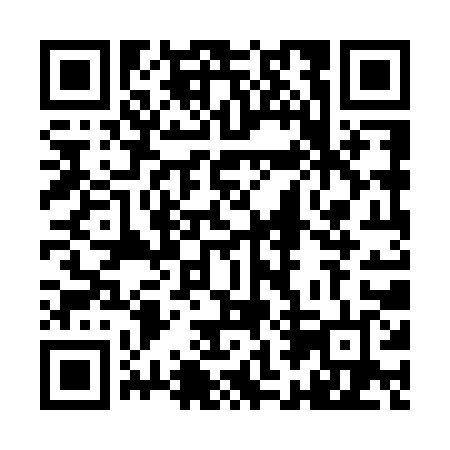 Prayer times for Thorold South, Ontario, CanadaWed 1 May 2024 - Fri 31 May 2024High Latitude Method: Angle Based RulePrayer Calculation Method: Islamic Society of North AmericaAsar Calculation Method: HanafiPrayer times provided by https://www.salahtimes.comDateDayFajrSunriseDhuhrAsrMaghribIsha1Wed4:406:101:146:128:199:492Thu4:386:081:146:138:209:513Fri4:366:071:146:148:219:524Sat4:346:061:146:148:229:545Sun4:326:041:136:158:239:556Mon4:316:031:136:168:249:577Tue4:296:021:136:168:259:588Wed4:276:011:136:178:2710:009Thu4:265:591:136:188:2810:0210Fri4:245:581:136:188:2910:0311Sat4:225:571:136:198:3010:0512Sun4:215:561:136:198:3110:0613Mon4:195:551:136:208:3210:0814Tue4:185:541:136:218:3310:0915Wed4:165:531:136:218:3410:1116Thu4:155:521:136:228:3510:1317Fri4:135:511:136:228:3610:1418Sat4:125:501:136:238:3710:1619Sun4:105:491:136:248:3810:1720Mon4:095:481:136:248:3910:1921Tue4:085:471:136:258:4010:2022Wed4:065:461:146:258:4110:2123Thu4:055:451:146:268:4210:2324Fri4:045:451:146:278:4310:2425Sat4:035:441:146:278:4410:2626Sun4:025:431:146:288:4510:2727Mon4:005:431:146:288:4610:2828Tue3:595:421:146:298:4710:3029Wed3:585:411:146:298:4810:3130Thu3:575:411:146:308:4810:3231Fri3:565:401:156:308:4910:33